Please send the form duly completed by 10th October 2018 to the workshop coordinator, Mr. Vladislav Kumysh by email: rdd@onat.edu.ua and to the ITU Regional Office for CIS by email: vera.soloveva@itu.intПросьба направить заполненную регистрационную форму до 10 октября 2018 года координатору семинара Владиславу Кумышу, на электронную почту: rdd@onat.edu.ua и в Региональное отделение МСЭ на электронную почту: vera.soloveva@itu.int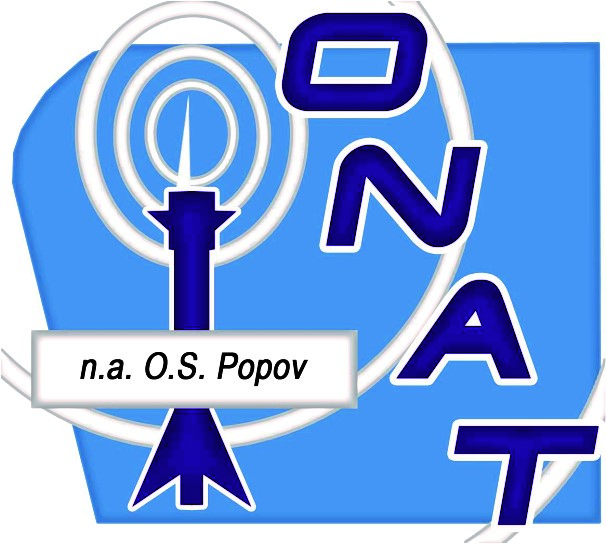 ITU Regional Workshop for Europe and CIS on eHealth Development Odessa, Ukraine, October 17-19, 2018Региональный семинар МСЭ для стран Европы и СНГ по вопросам развития электронного здравоохранения Одесса, Украина, 17-19 октября 2018 годаITU Regional Workshop for Europe and CIS on eHealth Development Odessa, Ukraine, October 17-19, 2018Региональный семинар МСЭ для стран Европы и СНГ по вопросам развития электронного здравоохранения Одесса, Украина, 17-19 октября 2018 года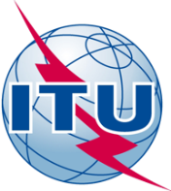 Registration FormРегистрационная формаRegistration FormРегистрационная формаRegistration FormРегистрационная формаRegistration FormРегистрационная формаSurname, name:Фамилия, имя, отчество:Surname, name:Фамилия, имя, отчество:Institution/Company:Название ведомства/компании:Institution/Company:Название ведомства/компании:Title:Должность:Title:Должность:Tel.:Телефон:Tel.:Телефон:Email:Электронная почта:Email:Электронная почта:Arrival date, time and flight/train number:Дата, время приезда и номер рейса/поезда:Arrival date, time and flight/train number:Дата, время приезда и номер рейса/поезда:Departure date, time and flight/train number:Дата, время отъезда и номер рейса/поезда:Departure date, time and flight/train number:Дата, время отъезда и номер рейса/поезда:Hotel:Гостиница:Hotel:Гостиница: